English Punctuation 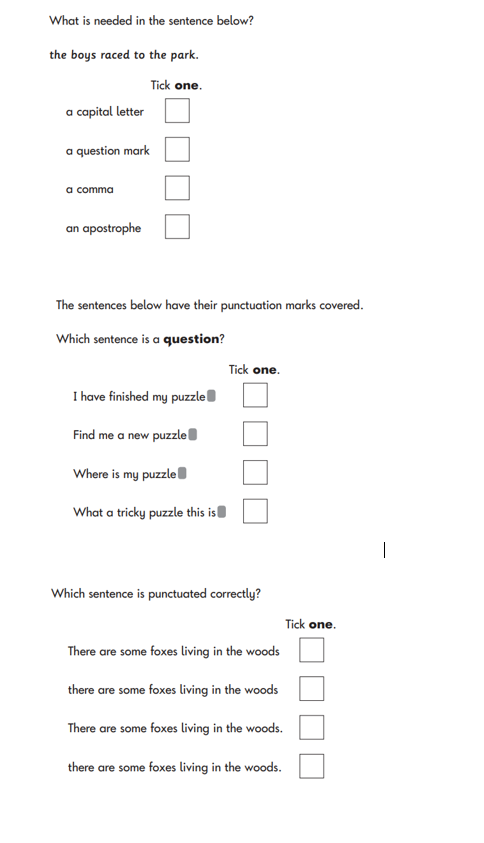 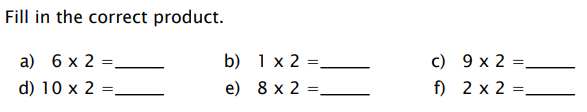 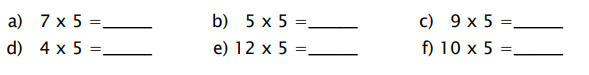 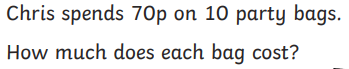 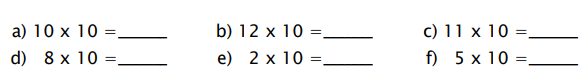 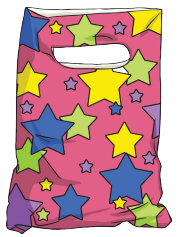 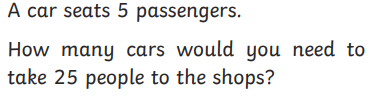 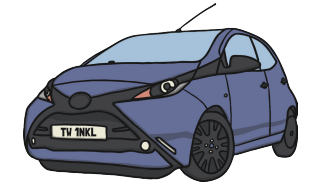 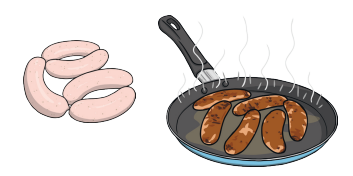 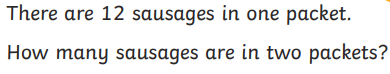 